PREDSEDA NÁRODNEJ RADY SLOVENSKEJ REPUBLIKYČíslo: PREDS-259/2021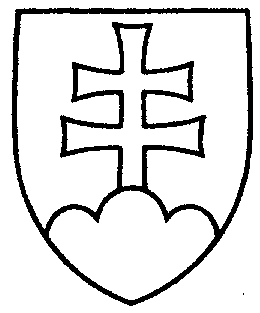 767ROZHODNUTIEPREDSEDU NÁRODNEJ RADY SLOVENSKEJ REPUBLIKYz 12. októbra 2021o pridelení návrhu poslancov Národnej rady Slovenskej republiky na prijatie uznesenia Národnej rady Slovenskej republiky 	P r i d e ľ u j e m            návrh poslancov Národnej rady Slovenskej republiky Richarda TAKÁČA, Ladislava KAMENICKÉHO a Ľuboša BLAHU na prijatie uznesenia Národnej rady Slovenskej republiky k národno-štátnemu záujmu Slovenskej republiky prijať nevyhnutné opatrenia na ochranu poľnohospodárskeho a lesného pôdneho fondu (tlač 742), doručený 11. októbra 2021	Výboru Národnej rady Slovenskej republiky pre pôdohospodárstvo a životné	prostredie	na prerokovanie do začiatku rokovania schôdze Národnej rady Slovenskej republiky o tomto návrhu	s tým, že ako gestorský výbor Národnej rade Slovenskej republiky podá informáciu o výsledku prerokovania uvedeného návrhu.Boris  K o l l á r   v. r.